الأعظم الأبهى قد أشرق كتاب الفجر من أفق...حضرت بهاءاللهأصلي عربي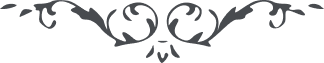 كتاب مبين - آثار قلم اعلى – جلد 1، لوح رقم (220)، 153 بديع، صفحه 473الاعظم الابهیقد اشرق کتاب الفجر من افق الامر و اضائت به الدیار هذا یوم فیه تنطق الاشیاء الملک لله الواحد المختار ان احرقوا حجبات الاوهام بهذه الید البیضآء التی ظهرت من جیب العظمة و الاقتدار هل فی سلطانه ریب لا و مطلع الغیب هل لامره نفاذ لا و مالک یوم التناد قد اهتز کل حجر من نسمة الله و لکن القلوب فی ثقل عجاب الا من فاز بما فاض من هذا البحر الذی احاط الامکان ان الذین اخذهم سکر خمر العرفان اولئک لا تمنعهم الاحجاب و لا سطوة الذین کفروا بالله مکور اللیل و النهار ان اجعل سراجک حبی و مونسک ذکری و مرادک ما اراد الله مالک یوم المعاد